     Skip-Counting by 20s Spider WebStart at 0. Skip-count by 20s.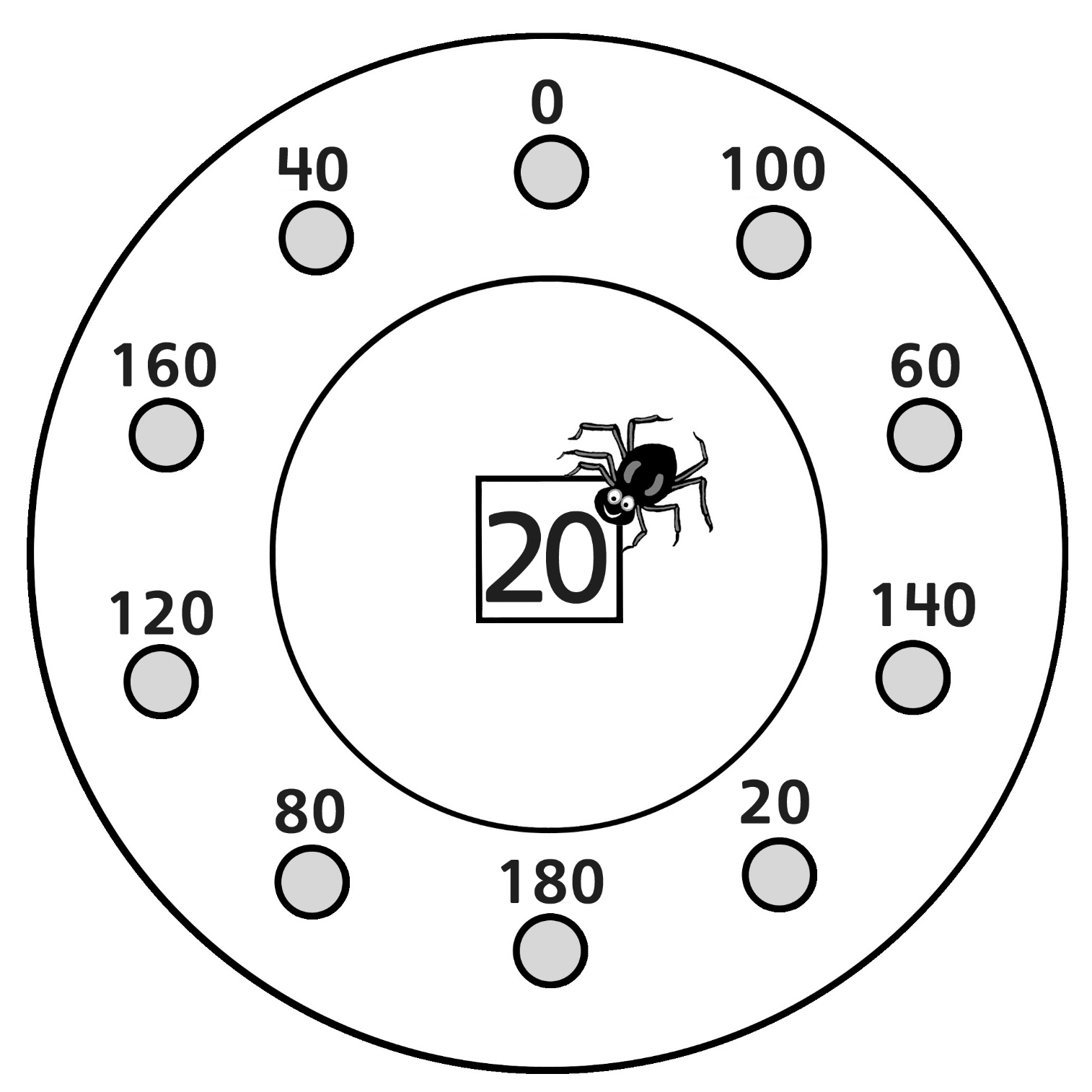 